Unit 2 exam structure notes80 marks:1 hour 30 minutes5 minutes to read through the paper20 minutes per question5 minutes to check through4 main questions, each with a scenario:Physical or mental illnessPhysical or sensory disabilityLearning disabilityLater adulthoodEarly yearsEach question split into 4:2 marks4 marks6 marks8 marks2-mark questions: “Identify” or “State”Do not include too much detail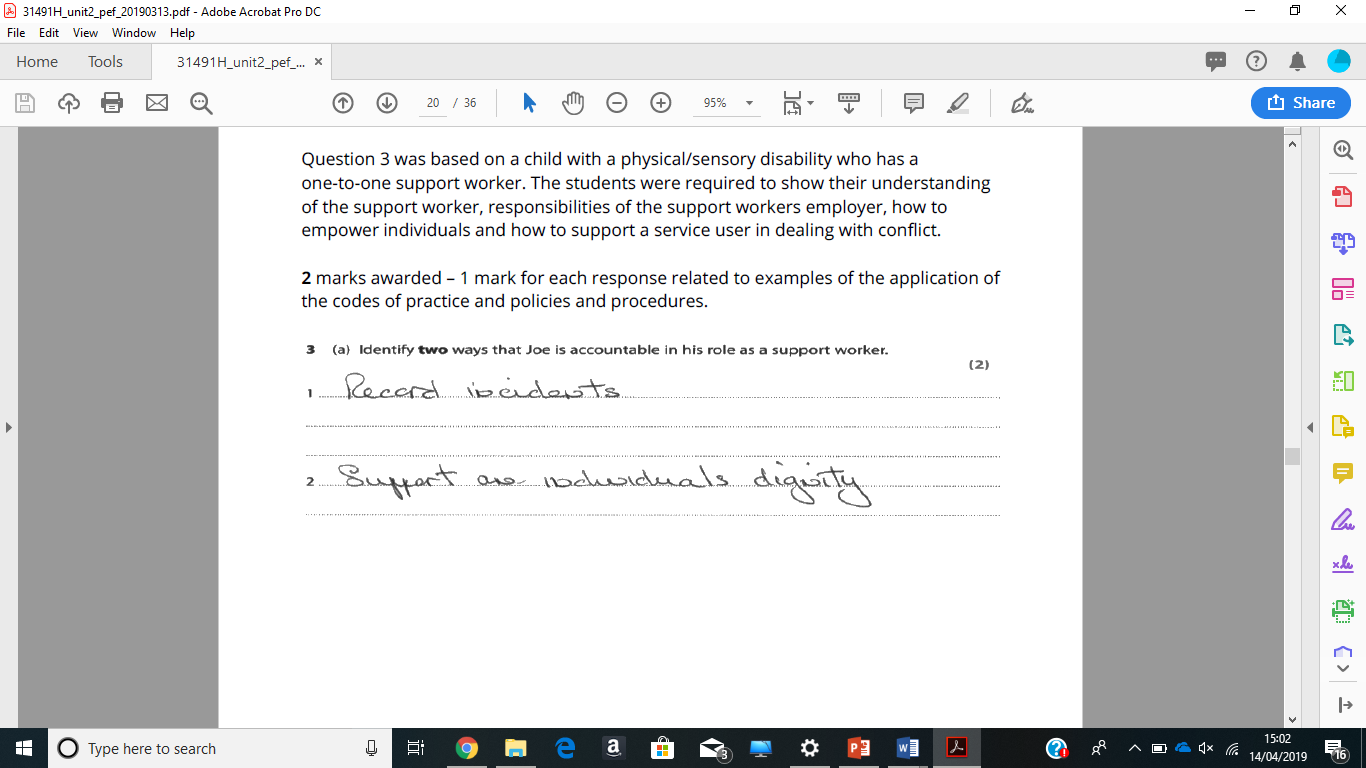 4-mark questions: “Describe” or “Explain”Explain or describe 2 thingsOne mark for each correct ideaOne mark for each explanation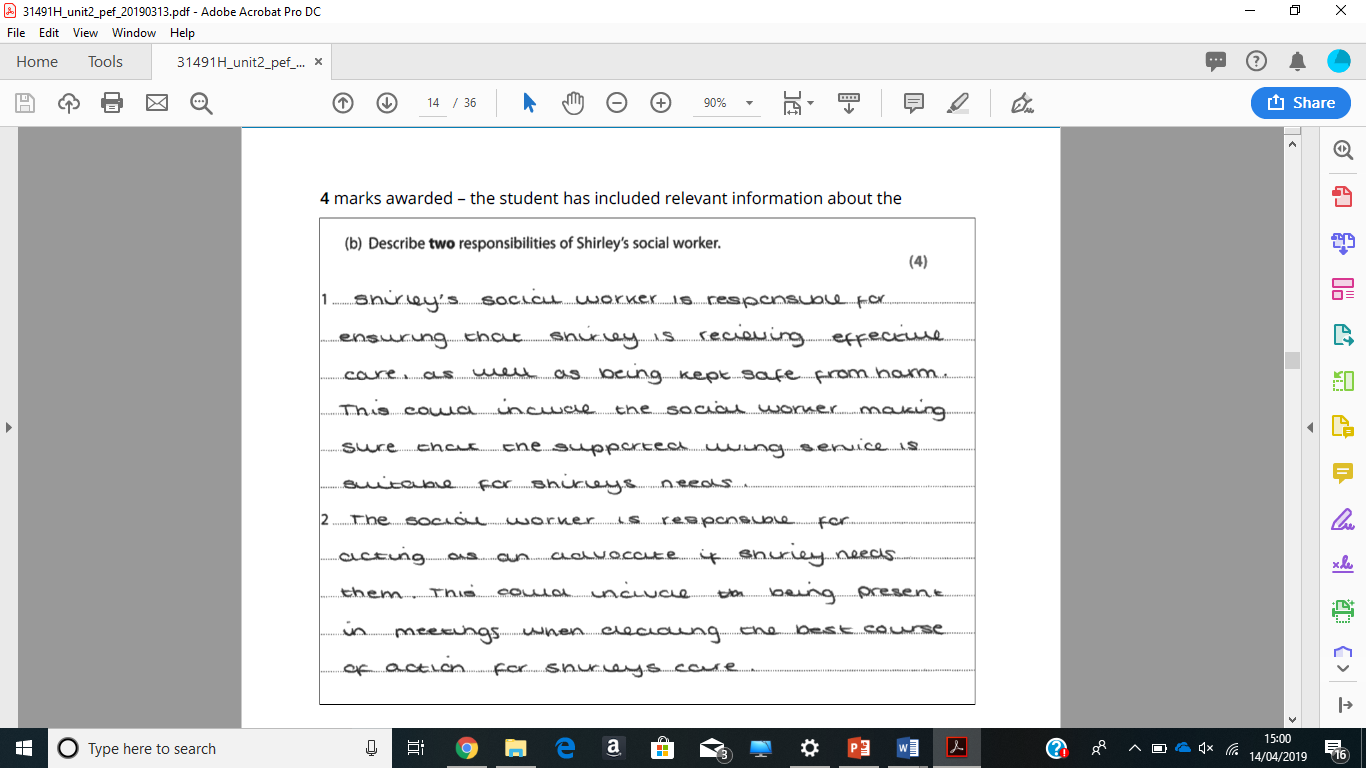 6-mark questions: “Explain”Level 3:Apply knowledge to the scenarioThorough knowledge – minimum 3 different ideasExplain each and link to scenario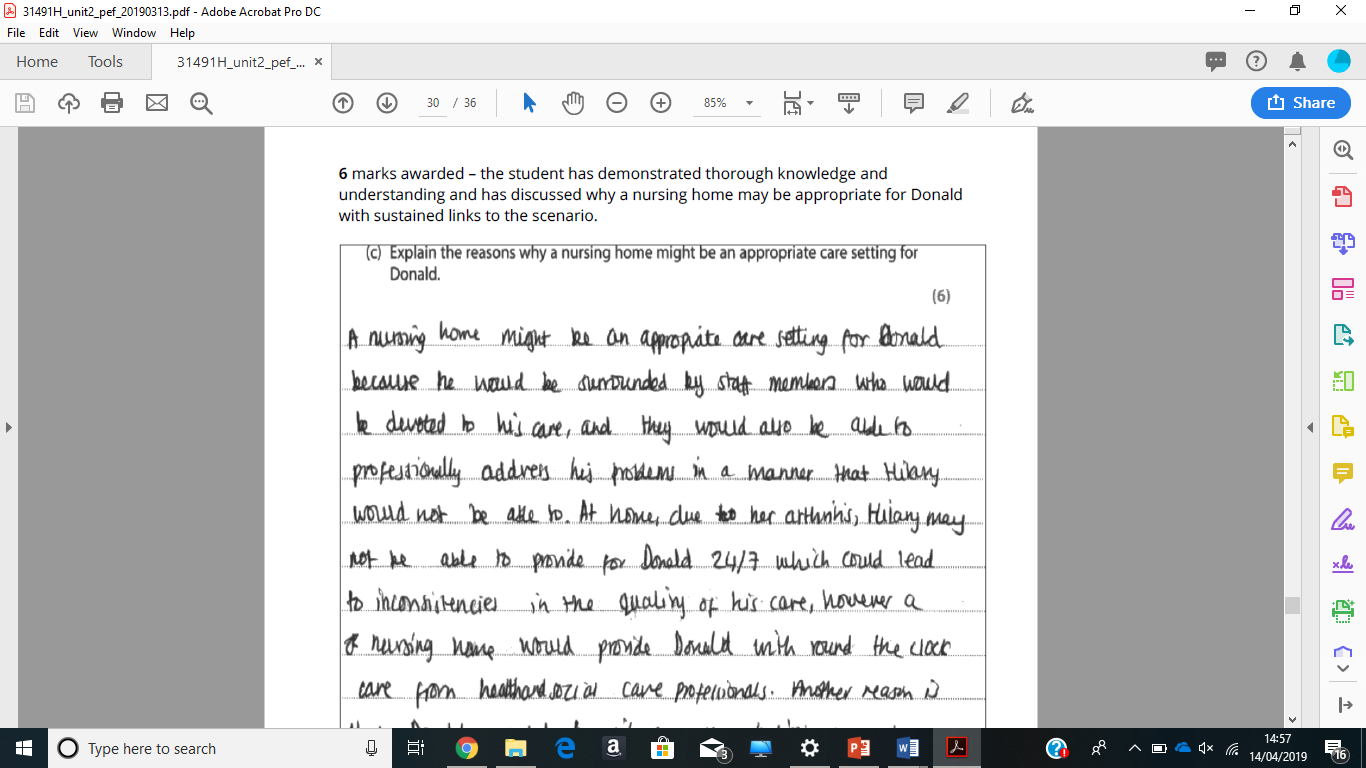 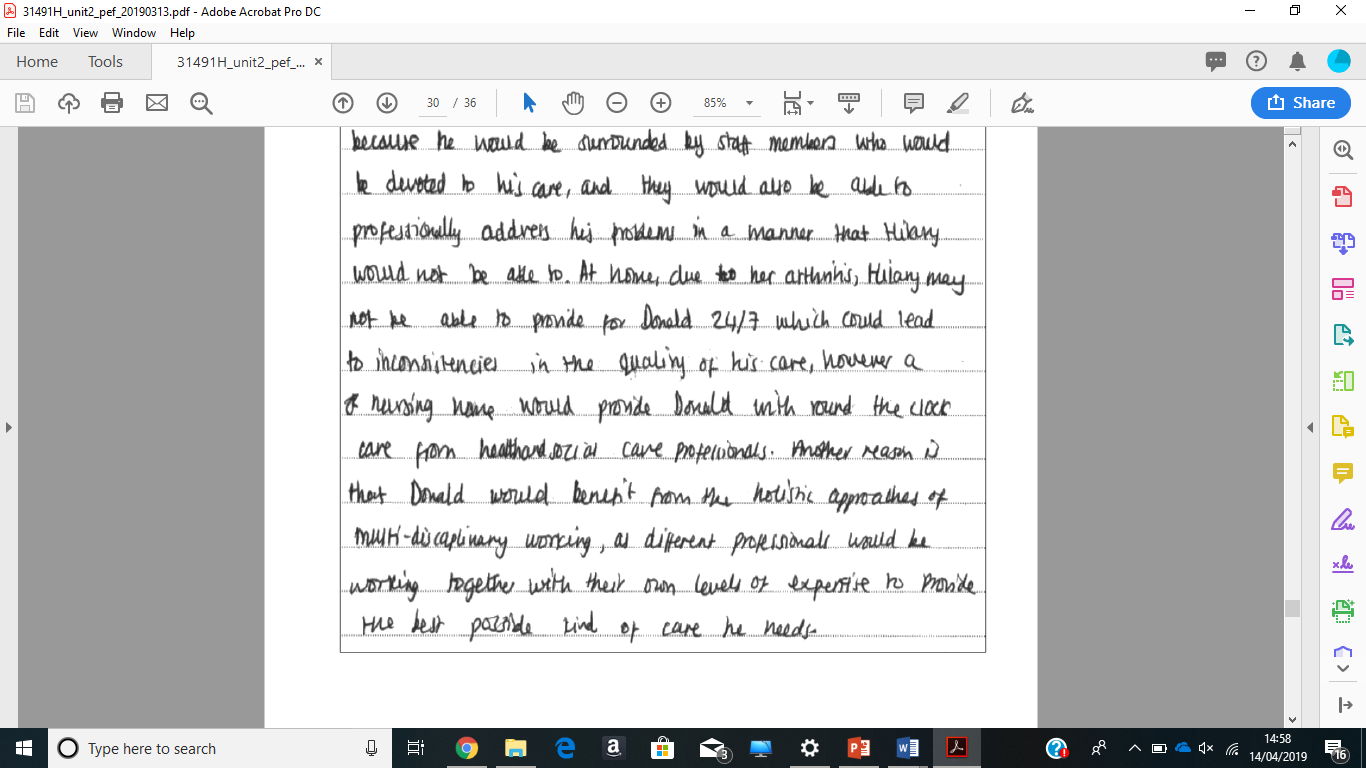 8 mark questions: “Discuss”Level 3:Links to the scenarioDifferent H and SC professionals or settings?Judgements and conclusions drawn and justifiedImpact – how will this help?8-mark Sample 1: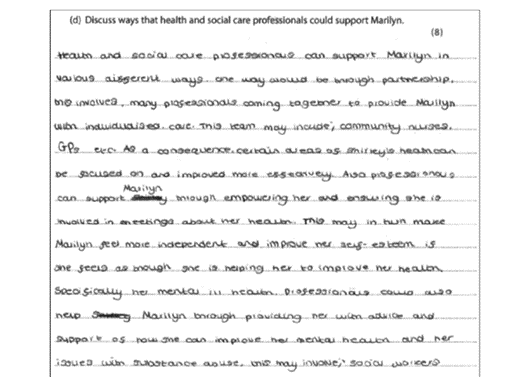 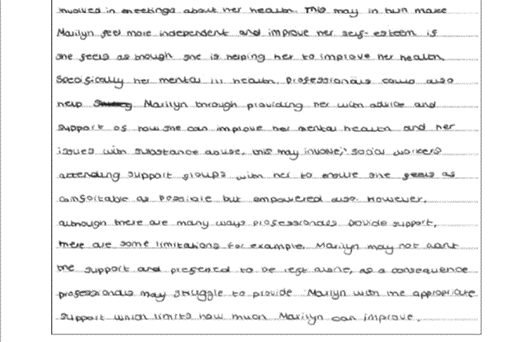 8-mark Sample 2: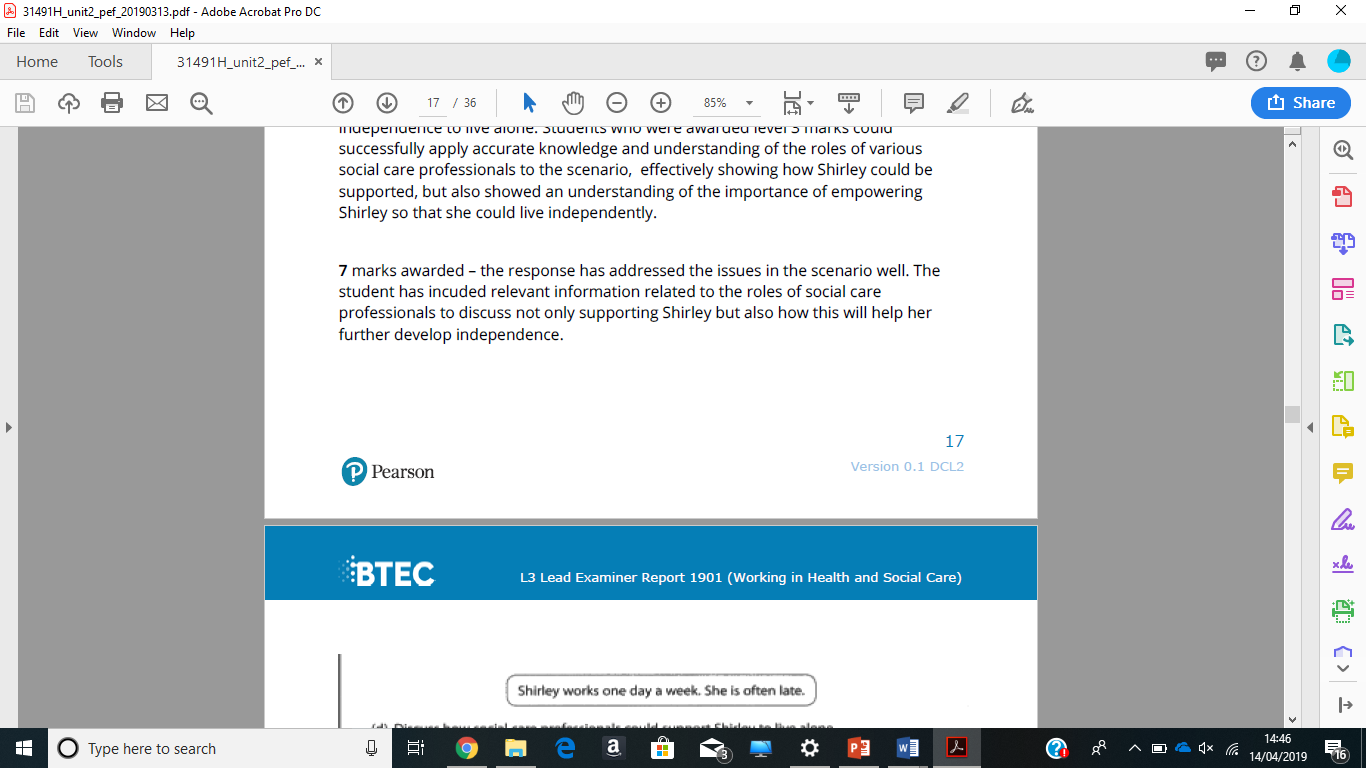 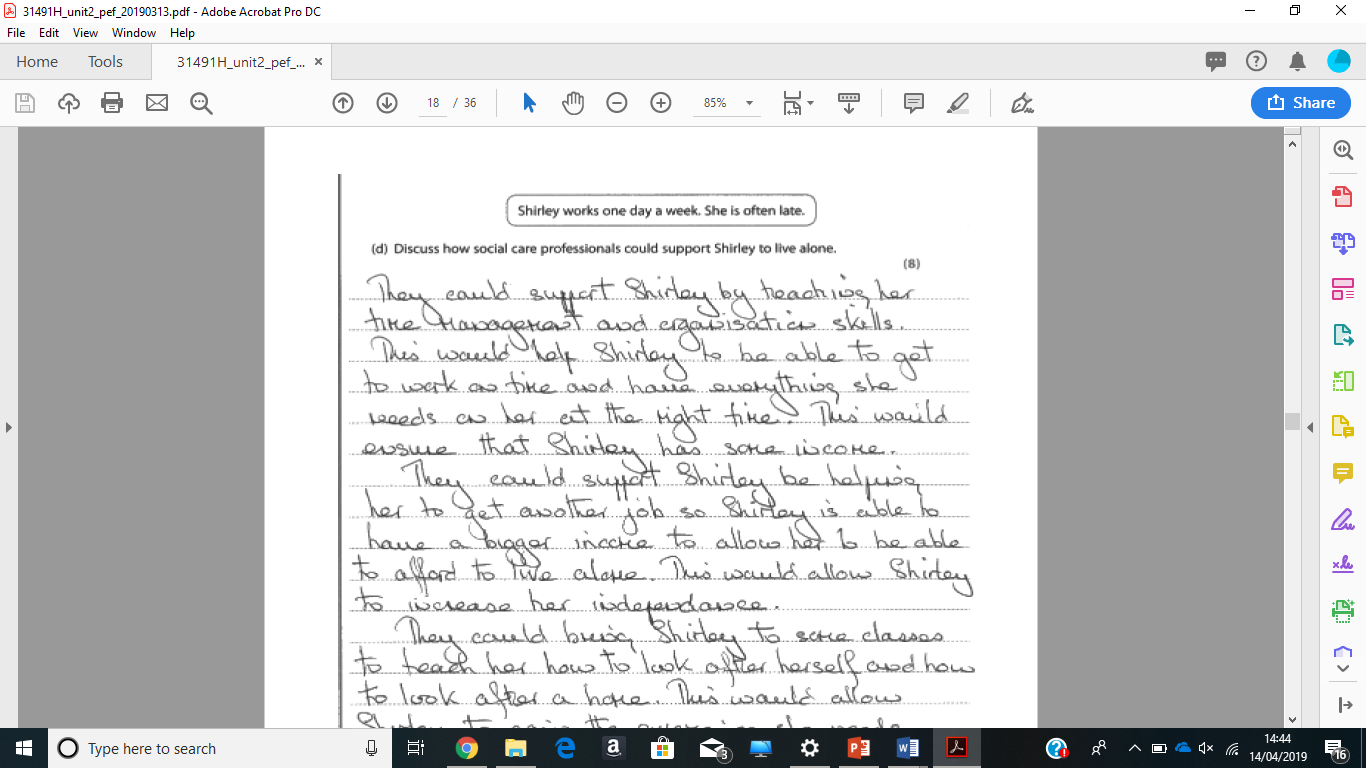 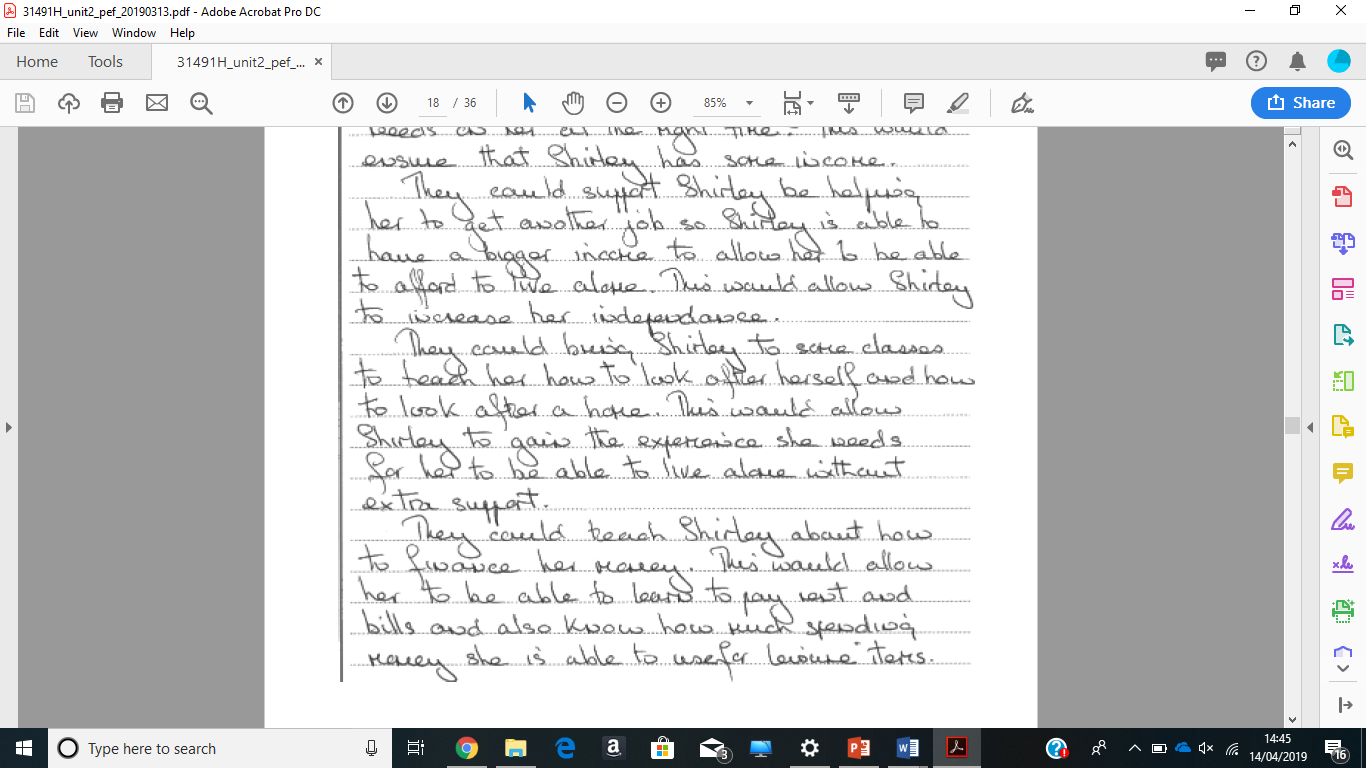 8-mark Sample 3: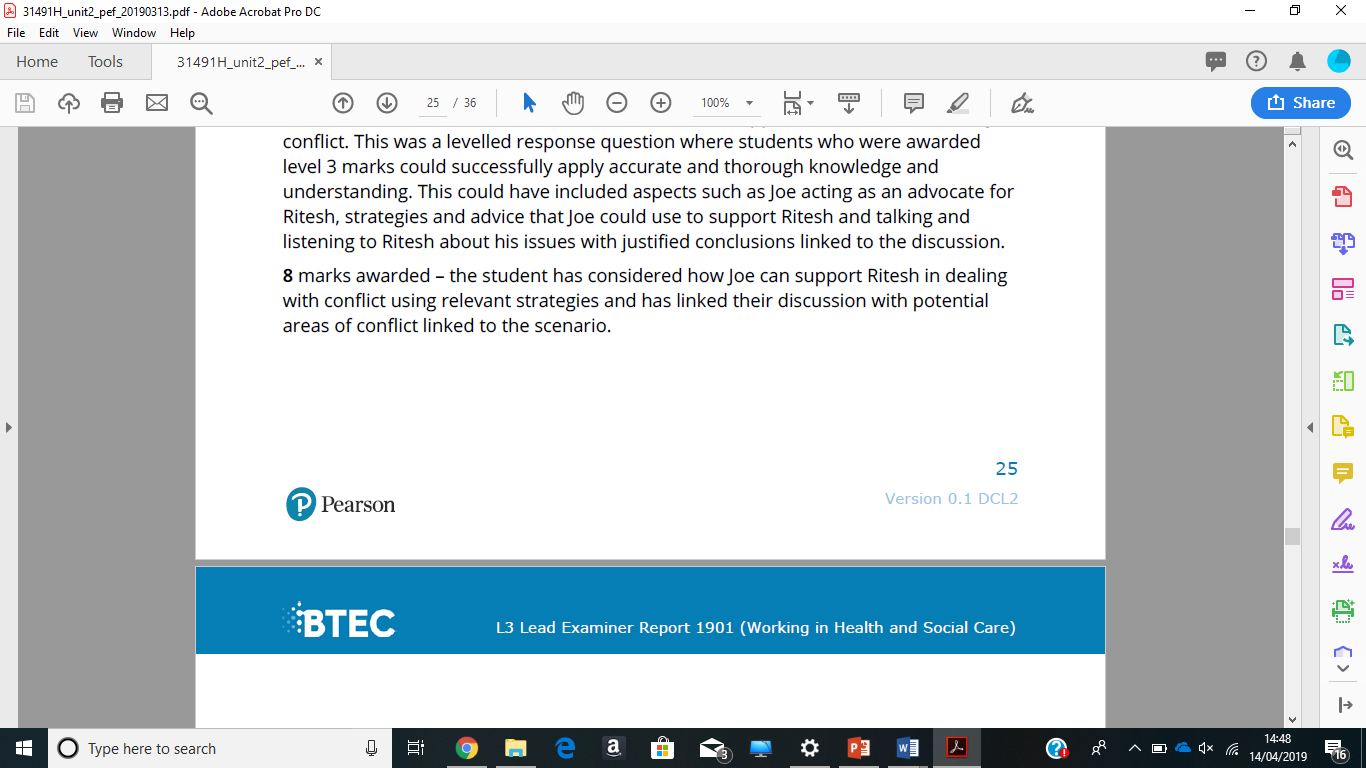 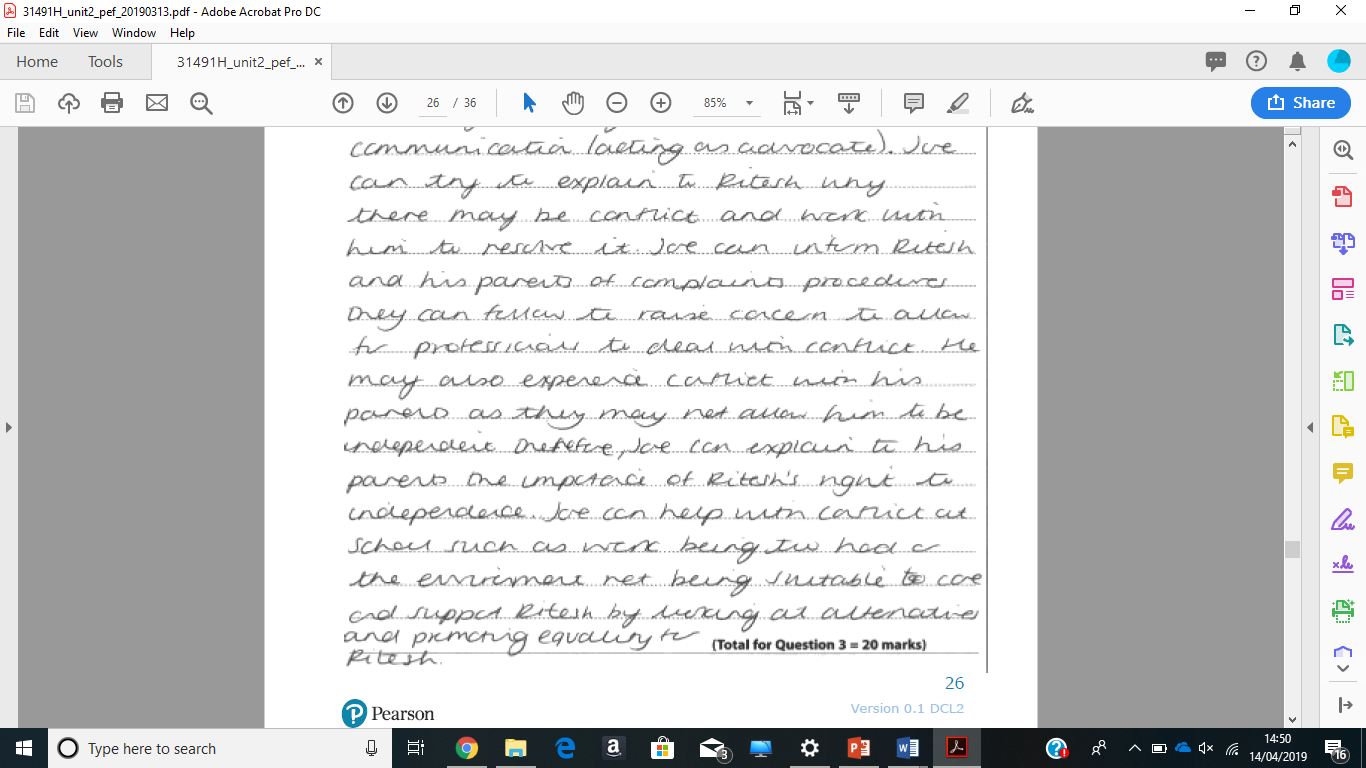 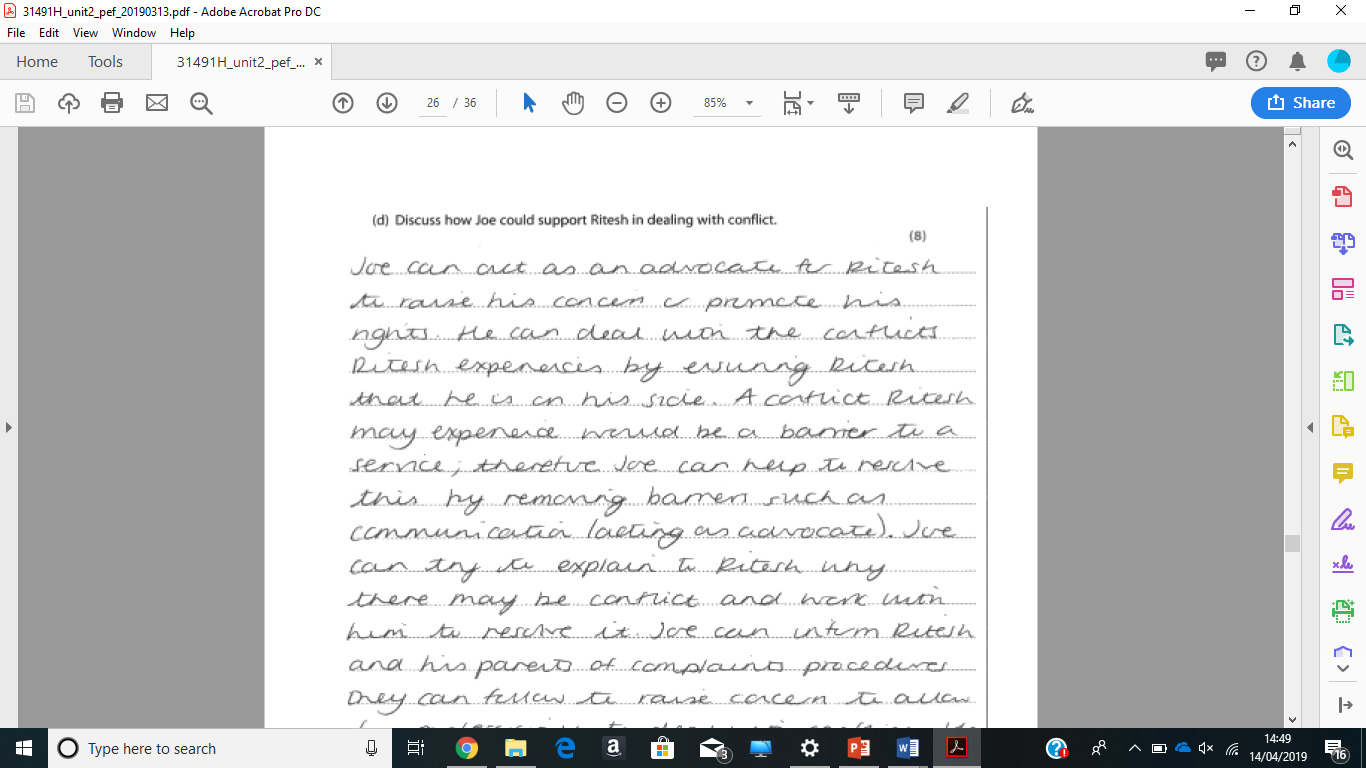 8-mark Sample 4: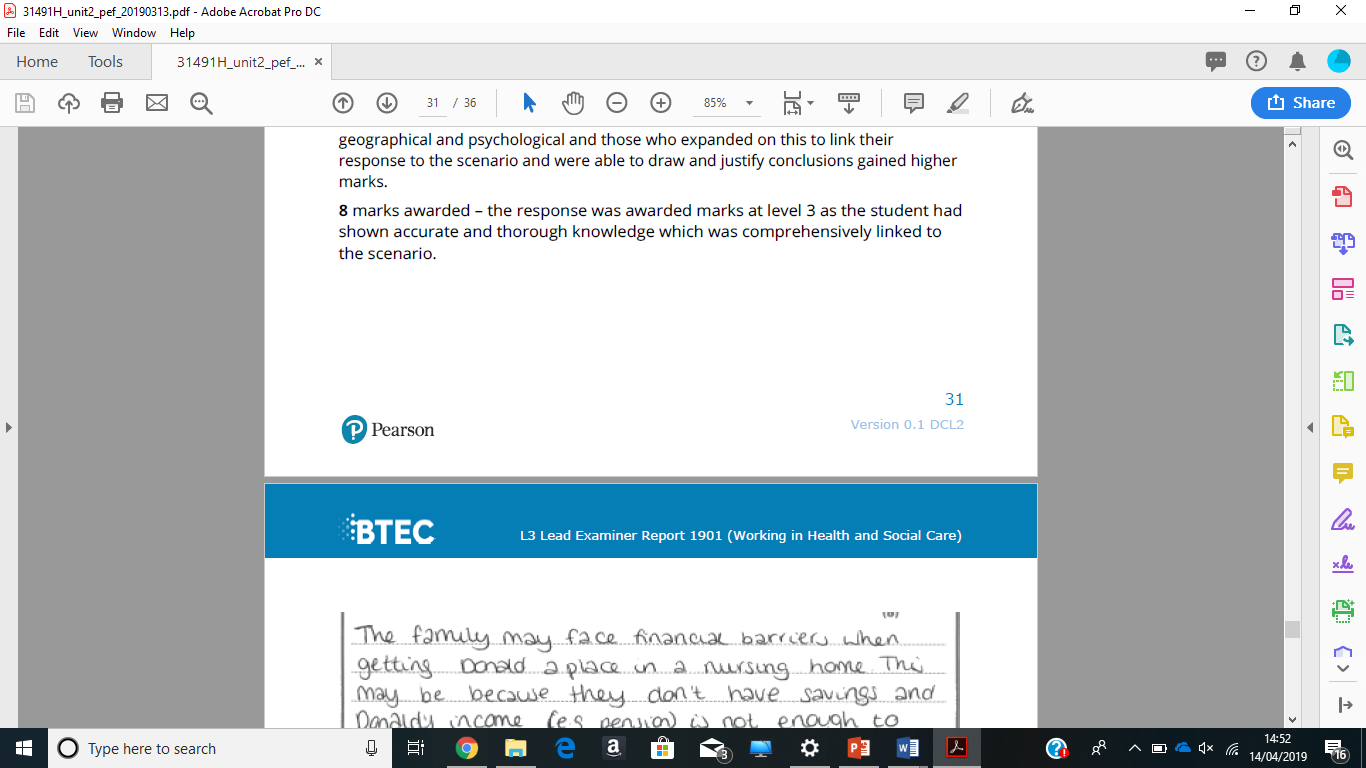 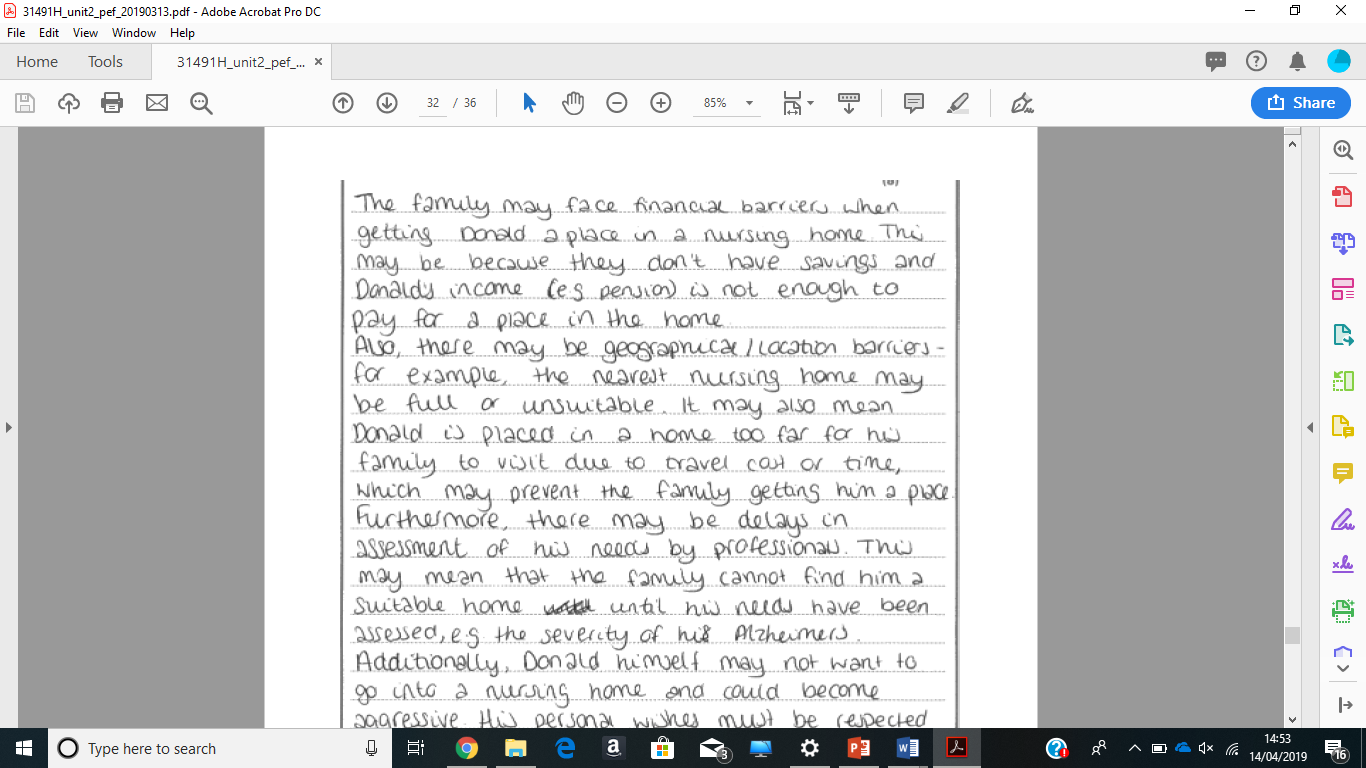 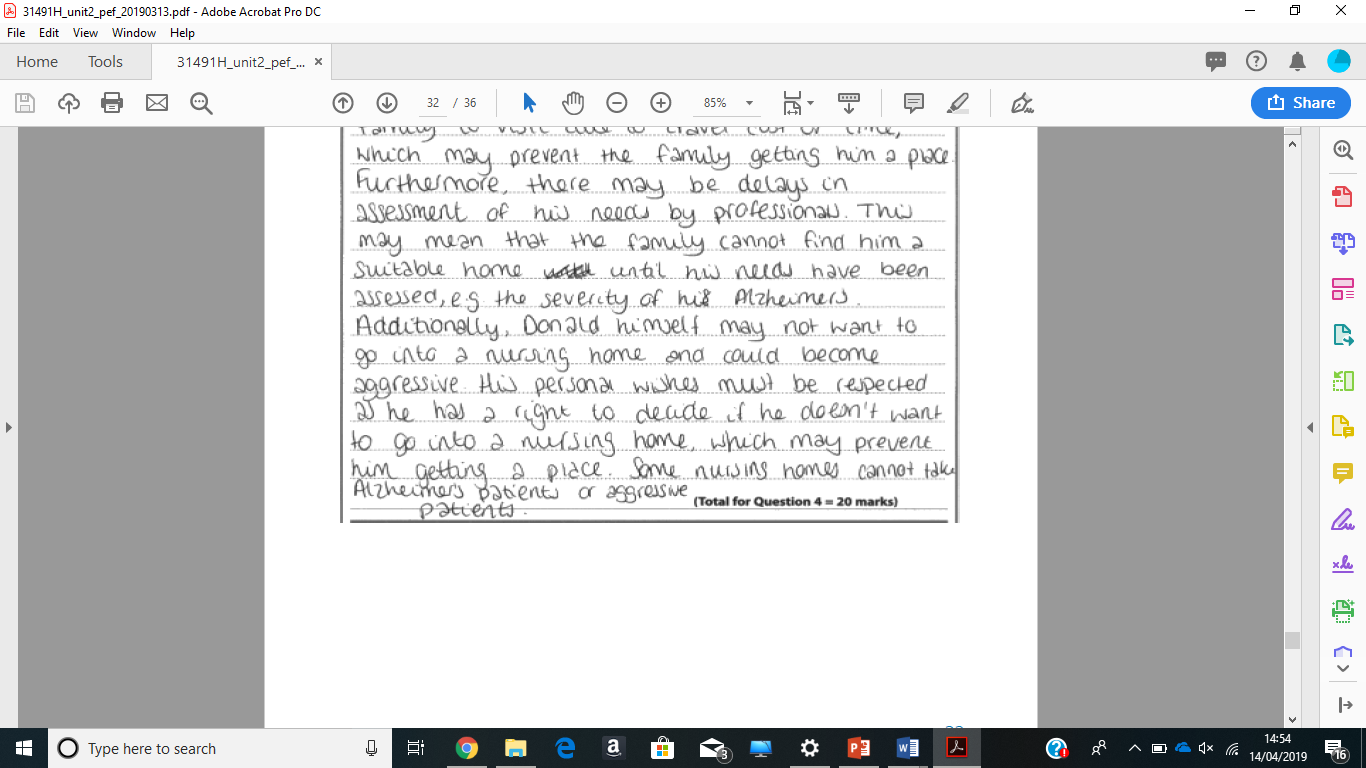 SummaryRead the question carefully:Look out for Healthcare or Social Care professionals or settingsLook out for “other than”Focus on the command word – in particular “Identify” or “State” does not need an explanationYour answer must link to the scenario and not be too generalUnderstand the difference between “Accountability” and “Responsibility”Accountability:A duty to do a good jobMust be able to give a good reason for their behaviour, decisions, actionsA good job as defined by the Professional Bodies, National Occupational Standards, Care Certificate etc.Accountable to a Professional Body such as NMC, HCPC, GMC, RCNCould be checked and monitored by these bodiesResponsibility:The tasks you must do as part of your jobDay-to-day responsibilities (A2):Following policies and proceduresHealing and supporting recoveryEnabling rehabilitationProviding equipment and adaptationsProviding personal careSupporting day-to-day routinesAssessment and care planningSpecific responsibilities (A3):Anti-discriminatory practiceEmpowering individualsEnsuring safetyInformation management and communicationBeing accountable to Professional Bodies